Инвестиционная площадка для размещения завода по производству цемента и автоклавных изделий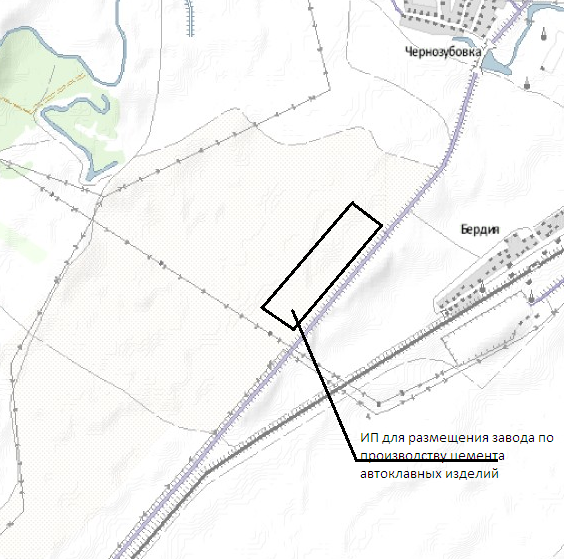  Волгоградская область,           Земли                     Возможна аренда 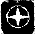 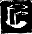 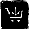 Иловлинский район,                         сельхозназначения        площадки резидентомКондрашовское с.п. Общая площадь:                     Строения                Водоснабжение -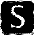 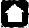 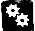 300000,00 м2                                     отсутствуют                 техническая вода.                                                                                                       Артезианская скважина.                                                                                                  Электроснабжение -                                                                                                     Электролинии - удаленность 10м                                                                                                  Газо- и теплоснабжение                                                                                                  магистральные сети удаленность 30м                                                                                                  Канализация – удаленность 21300 м 0,03 км до автодороги Иловля-Ольховка     1 км до ж/д ст. Бердия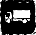 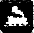 Инвестиционная площадка для размещения завода по производству цемента и автоклавных изделий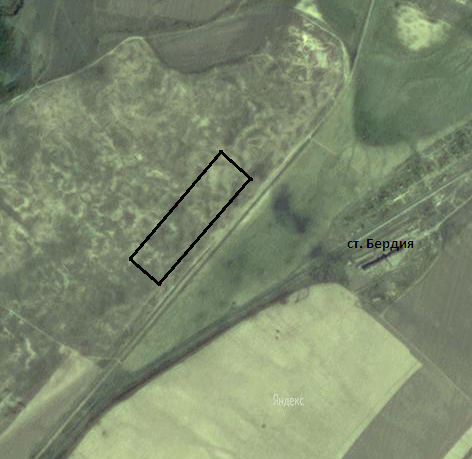 Преимущества площадки:Непосредственная близость к р.п. Иловля.Более низкая стоимость аренды участка по сравнению с г. Волгоград.Непосредственная близость к железной дороге.